Student will draw the farm animals in the bottom boxes , cut them and glue them on the top You may also cut pictures from magazines and read with your child. Enjoy!			Lukkya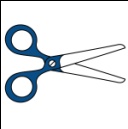                     ----------------------------------------------------------------------------------------------------------------------------------------------------------------------------------------------------------------------bitsu:di (Pig)				wa:kyashi (cow)				dushi (horse)				kyane:lu (sheep)